Graham James Primary Academy E-Safety PolicyApproved – 28/6/2021 – Full Governors Review – July 2022 GRAHAM JAMES PRIMARY ACADEMYE-safety Policy Aims and objectives - E Safety And Internet UsageE safety encompasses internet technologies and electronic communications such as mobile phones and wireless technology. It highlights the need to educate children about the benefits and risks of using new technology and provides safeguards and awareness for users to enable them to control their online experiences.The school’s E safety policy will operate in conjunction with other policies including those for Behaviour, Anti-Bullying, Safeguarding/Child Protection, Data Protection & RSHE (Relationships, sex and health education)Our aim is to keep all children safe both in school and outside of school when they are using internet technologies and electronic communications. Empowering them with knowledge of how to always keep themselves and others safe. Background - Why Is Internet Use Important?The purpose of internet use in school is to raise educational standards, to promote pupil achievement, to support the professional work of staff and to enhance the school’s management information and administration systems.Internet use is part of the statutory curriculum and a necessary tool for learning. It is an essential element in 21st century life for education, business and social interaction. Access to the internet is therefore an entitlement for pupils who show a responsible and mature approach to its use and Graham James Primary Academy has a duty to provide pupils with quality internet access.Many pupils will access the internet outside school and will need to learn how to evaluate online information and to take care of their own safety and security.How Does Internet Use Benefit Education?Benefits of using the internet in education include:• access to world-wide educational resources including museums, libraries and art galleries• rapid and cost-effective worldwide communication• access to experts in many fields for pupils and staff• professional development for staff through access to national developments, educationalmaterials and effective curriculum practice• collaboration across support services and professional associations• improved access to technical support including remote management of• networks and automatic system updates• exchange of curriculum and administration data with the Local Authority• access to learning wherever and whenever convenient• greatly increased skills in Literacy• in times of lockdowns and COVID 19, internet access allows students to continue learning Remotely (Microsoft teams)How Can Internet Use Enhance Learning?The school internet access is designed expressly for pupil use and includes filtering appropriate to the age of our pupilsChildren will be taught what internet use is acceptable and what is not and given clear objectives for internet useInternet access will be planned to enrich and extend learning activitiesStaff will guide pupils in online activities that will support learning outcomes planned for the pupils’ age and maturityPupils will be educated in the effective use of the internet in research, including the skills of knowledge location, retrieval and evaluationGood HabitsE safety depends on effective practice at a number of levels:Responsible ICT use by all staff and pupils; encouraged by education and made explicit through published policies.Sound implementation of E-safety policy in both administration and curriculum, including secure school network design and use.Safe and secure broadband from the provider including the effective management of content filtering.Dangers To ConsiderSome of the dangers children may face includeAccess to illegal, harmful or inappropriate images or other contentUnauthorised access to/loss of/sharing of personal informationThe risk of being subject to grooming by those with whom they make contact on the internetThe sharing/distribution of personal images without an individual’s consent or knowledgeInappropriate communication/contact with others, including strangersCyberbullyingAccess to unsuitable video/internet gamesAn inability to evaluate the quality, accuracy and relevance of information on the internetPlagiarism and copyright infringementIllegal downloading of music or video filesThe potential for excessive use which may impact on the social and emotional development and learning of the young person. As with all other risks, it is impossible to eliminate those risks completely. It is therefore essential,through good educational provision to build pupils’ resilience to the risks to which they may beexposed, so that they have the confidence and skills to face and deal with these risks. We mustdemonstrate that we provide the necessary safeguards to help ensure that we have doneeverything that could reasonably be expected of us to manage and reduce these risks. E Safety & Internet Usage PolicyPupils must ask permission before accessing the internet and have a clear idea of why they are using it.Computers and school laptops should only be used for school work and homework unless permission has been given otherwise.No program files may be downloaded from the internet to the computer, to prevent corruption of data and to avoid virusesPupils must not bring in USBs from home for use in school without permission. This is for both legal and security reasons. USBs should be virus scanned before use.Access in school to external personal email accounts may be blockedThe forwarding of chain letters is not permittedIn September 2021 (Start of the Autumn term) all children in KS2 will sign an Acceptable use agreement and children in KS1 will be verbally informed (See below)Acceptable Use Agreement for KS1I will only use the internet or computer when a teacher or adult is with meI will only use my own login and password and I will not tell anyone else what it isI will not look at or delete other people’s filesI will not bring in memory sticks from home without permissionIf I see anything that upsets me, I will tell an adultI will not give out any details about me – like my name or addressI know school will check my computer and be able to see what I am doing and what sites I have visitedIf I break these rules I know I may be stopped from using the internet and/or computersAcceptable Use Agreement for KS2I will use the school computers and technology sensiblyI will ask permission from an adult before I look at the internetI will only log on using my own username and password which I will keep confidentialI will only look at my own work and not delete anyone else’s filesI will not bring in a USBs from home without permissionI will only email people I knowI will always be polite and use appropriate language when emailing or sending messages on the computerI will not give out my personal information or arrange to meet anyoneIf I think anything on the internet upsets me or a stranger sends me a message, I will tell an adultI know school will check my computer and be able to see what I am doing and what sites I have visitedIf I break these rules I know I may be stopped from using the internet and/or computersSocial NetworkingAt Graham James Primary Academy we block/filter access to social networking sites and newsgroups unless a specific use is approvedPupils are advised never to give out personal details of any kind which may identify them or their locationPupils are advised not to place personal photos on any social network spacePupils are advised on security and encouraged to set passwords, deny access to unknown individuals and instructed how to block unwanted communications.Pupils are encouraged to invite known friends only and deny access to othersPupils and parents are made aware that some social networks are not appropriate for children of primary school age and the legal age to hold accounts on many such as YouTube or Instagram is 13 years oldFilteringThe school will work in partnership with our internet Service Provider to ensure filtering systems are as effective as possible – This will be regularly reviewed and updates made when needed. Managing Emerging TechnologiesEmerging technologies will be examined for educational benefit and their risks assessedMobile phones will not be used for personal use during lessons or formal school time on the school site. The sending of abusive or inappropriate text messages or photos (sexting) is forbiddenHandling E safety ComplaintsComplaints of internet misuse will be dealt with by the class teacher – We encourage both children and parents to report any concerns as soon as possible. Any complaint about staff misuse must be referred to the head teacherThese will be logged and dealt with as deemed appropriate by the head teacherComplaints of a child protection nature must be dealt with in accordance with school child protection and safeguarding procedures Complaints must be used in conjunction with our Complaints Policy. 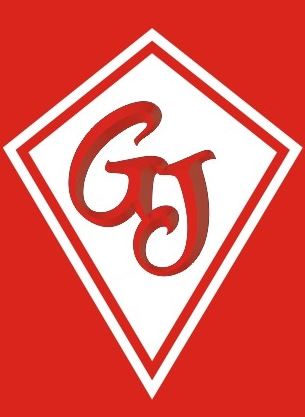 